Alabama Community 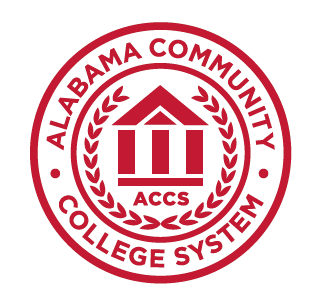 College SystemMTH 126Calculus IIMTH 126 Calculus II– 4 Semester HoursCourse DescriptionThis is the second of three courses in the basic calculus sequence. Topics include applications of integration, techniques of integration, infinite series, polar coordinates and parametric equations, lines and planes in space, and vectors in the plane and in space.PrerequisiteGrade of C or higher in MTH 125TextbookDue to the varied selection of quality college-level textbooks, each college will select the textbook needed to meet the requirements of this course.Course Learning OutcomesBy the end of the course, students will be able to:solve application problems using integration,perform appropriate techniques of integration,determine convergence or divergence of infinite sequences and series,construct a Taylor series representation for a given function,apply calculus concepts to functions with polar and parametric representations, andperform vector operations and applications.Course Outline of TopicsRequired TopicsApplication of IntegrationArea of region between two curvesVolumes of solids of revolutionArc lengthTechniques of IntegrationIntegration by partsTrigonometric integralsTrigonometric substitutionPartial fractionsIndeterminate forms and L’Hopital’s RulesImproper integralsSequencesConvergence or divergence of infinite seriesSeries and convergenceThe integral test and p-seriesComparisons of seriesAlternating seriesThe ratio and root testsPower seriesTaylor and Maclaurin series Parametric equationsPolar coordinates and polar graphsArea and arc length in polar coordinatesOperations with vectorsVectors in the plane and spaceLines and planes in space Optional TopicsMoments, center of mass, and centroidsConicsBinomial seriesApplication of integration: work and fluid pressureNumerical integration including Trapezoidal and Simpson's RulesEvaluation and AssessmentGrades will be given based upon A = 90 – 100%, B = 80 – 89%, C = 70 – 79%, D = 60 – 69%, and F = below 60%.AttendanceStudents are expected to attend all classes for which they are registered. Students who are unable to attend class regularly, regardless of the reason or circumstance, should withdraw from that class before poor attendance interferes with the student’s ability to achieve the objectives required in the course. Withdrawal from class can affect eligibility for federal financial aid.Statement on Discrimination/HarassmentIt is the official policy of the Alabama Community College System and entities under its control, including all Colleges, that no person shall be discriminated against on the basis of any impermissible criterion or characteristic, including, without limitation, race, color, national origin, religion, marital status, disability, sex, age, or any other protected class as defined by federal and state law. (ACCS Policies 601.02 and 800.00)Americans with DisabilitiesThe Rehabilitation Act of 1973 (Section 504) and the Americans with Disabilities Act of 1990 state that qualified students with disabilities who meet the essential functions and academic requirements are entitled to reasonable accommodations. It is the student’s responsibility to provide appropriate disability documentation to the College.